Об установлении дежурства в  праздничные дни В целях пресечения террористических актов, оперативного принятия мер по устранению возможных неисправностей в сфере жизнеобеспечения на территории муниципального образования Андреевский сельсовет  в праздничные дни:Установить дежурство ответственных работников администрации муниципального образования Андреевский сельсовет с 01.01.2017 года по 8.01.2017 года в соответствии с  графиком (приложение № 1).Установить дежурство водителей ДПД с 28.12.2016 по 30.12.2016 года в соответствии с графиком  (приложение №2) .    Дежурство осуществлять на рабочих местах.Рекомендовать генеральному директору ООО «Нептун» Красовой О.В., мастеру Андреевского участка РЭС Борзову Г.И., слесарю треста «Бузулукмежрайгаз» Сухинину В.В. провести комплекс мероприятий, обеспечивающих безаварийную и устойчивую работу жилищно-коммунального комплекса, организовать дежурство ответственных работников. Контроль за исполнением данного постановления оставляю за собойПостановление вступает в силу со дня подписания.Глава администрации сельсовета                                                 Л.Г. АлимкинаРазослана: в дело, прокурору района, ООО «Нептун», районной администрации, Борзову Г.И., Сухинину В.В.Приложение № 1 к постановлению                                                                                                       от 27.12.2016 № 148-пГрафик дежурств ответственныхработников администрации на праздничные дни	                с 01.01.2017  по 08.01.2017.Приложение №2к постановлениюот 27.12.2015 № 148-пГрафик дежурств водителей ДПД на праздновании нового годас 28.12.2016 по 30.12.2016 года.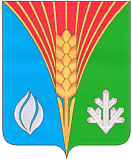 АдминистрацияМуниципального образованияАндреевский сельсоветКурманаевского районаОренбургской областиПОСТАНОВЛЕНИЕ27.12.2016  № 148-п№ п/пФ.И.О.Дата дежурстваВремя дежурстваТелефонОзнакомлен роспись1.Алимкина Л.Г.01.01.201705.01.201708.01.2017с 9-00 до 21-003-01-17, 892282549122.Трофимова Э.А.02.01.201703.01.201707.01.2017с 9-00 до 21-003-01-17,892283154173.Мищерина Н.В.04.01.201706.01.2017с 9-00 до 21-003-01-17, 89228388864№ п/пФ.И.О.Наименование объекта и адресДата дежурстваВремя дежурстваТелефонОзнакомлен роспись1Ячевский А.Н.ИБОУ Андреевская средняя общеобразовательная школа с.Андреевка ул. Октябрьская 128.12.201610:0012:0014:0016:00892253873152Солдатов В.М.МБДОУ «Андреевский детский сад» с. Андреевка ул. Красноармейская 330.12.201610:0011:0089228815241 